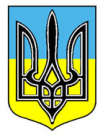 ДЕРЖАВНА СЛУЖБА ГЕОЛОГІЇ ТА НАДР УКРАЇНИН А К А З«17» жовтня 2017 р.                               Київ                                            № 448Про зупинення дії спеціальних дозволів на користування надрамиВідповідно до пункту 22 Порядку надання спеціальних дозволів на користування надрами, затвердженого постановою Кабінету Міністрів             України від 30.05.2011 № 615 (далі - Порядок), абзацу другого частини першої статті 26 Закону України «Про нафту і газ» та враховуючи пропозиції Комісії з питань надрокористування (протокол від  29.09.2017 № 12/2017),НАКАЗУЮ:1. Зупинити дію спеціальних дозволів на користування надрами згідно з переліком, наведеним у додатку до цього наказу.2. Контроль за виконанням цього наказу залишаю за собою.Т.в.о. Голови                                                                                     О.В. Кирилюк